2026 Nicaragua Holidays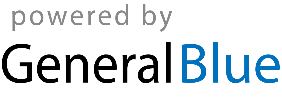 2026 - Nicaragua Calendar2026 - Nicaragua Calendar2026 - Nicaragua Calendar2026 - Nicaragua Calendar2026 - Nicaragua Calendar2026 - Nicaragua Calendar2026 - Nicaragua Calendar2026 - Nicaragua Calendar2026 - Nicaragua Calendar2026 - Nicaragua Calendar2026 - Nicaragua Calendar2026 - Nicaragua Calendar2026 - Nicaragua Calendar2026 - Nicaragua Calendar2026 - Nicaragua Calendar2026 - Nicaragua Calendar2026 - Nicaragua Calendar2026 - Nicaragua Calendar2026 - Nicaragua Calendar2026 - Nicaragua Calendar2026 - Nicaragua Calendar2026 - Nicaragua Calendar2026 - Nicaragua CalendarJanuaryJanuaryJanuaryJanuaryJanuaryJanuaryJanuaryFebruaryFebruaryFebruaryFebruaryFebruaryFebruaryFebruaryMarchMarchMarchMarchMarchMarchMarchSuMoTuWeThFrSaSuMoTuWeThFrSaSuMoTuWeThFrSa123123456712345674567891089101112131489101112131411121314151617151617181920211516171819202118192021222324222324252627282223242526272825262728293031293031AprilAprilAprilAprilAprilAprilAprilMayMayMayMayMayMayMayJuneJuneJuneJuneJuneJuneJuneSuMoTuWeThFrSaSuMoTuWeThFrSaSuMoTuWeThFrSa12341212345656789101134567897891011121312131415161718101112131415161415161718192019202122232425171819202122232122232425262726272829302425262728293028293031JulyJulyJulyJulyJulyJulyJulyAugustAugustAugustAugustAugustAugustAugustSeptemberSeptemberSeptemberSeptemberSeptemberSeptemberSeptemberSuMoTuWeThFrSaSuMoTuWeThFrSaSuMoTuWeThFrSa1234112345567891011234567867891011121213141516171891011121314151314151617181919202122232425161718192021222021222324252626272829303123242526272829272829303031OctoberOctoberOctoberOctoberOctoberOctoberOctoberNovemberNovemberNovemberNovemberNovemberNovemberNovemberDecemberDecemberDecemberDecemberDecemberDecemberDecemberSuMoTuWeThFrSaSuMoTuWeThFrSaSuMoTuWeThFrSa1231234567123454567891089101112131467891011121112131415161715161718192021131415161718191819202122232422232425262728202122232425262526272829303129302728293031Jan 1	New Year’s DayJan 18	Birthday of Rubén DaríoApr 2	Maundy ThursdayApr 3	Good FridayMay 1	Labour DayMay 30	Mother’s DayJun 1	Children’s DayJun 23	Father’s DayJul 19	Revolution DaySep 14	Battle of San JacintoSep 15	Independence DayOct 12	Indigenous Resistance DayDec 8	Immaculate ConceptionDec 24	Christmas EveDec 25	Christmas DayDec 31	New Year’s Eve